Accessible Digital Office Document Project:
Office Application Accessibility Review:
OpenOffice Writer 3.2 (for Mac OS)VersionDate of Current Version: 16 February 2011Latest Version (HTML): http://inclusivedesign.ca/accessible-office-documents/oowriter-mac-review ContentsUsage Notes	1Review Results	2Screen Reader Test 1. Accessing an Existing Test Document	3Screen Reader Test 2. Creating a New Document	4Acknowledgments	5Usage NotesOverviewAt the time of testing (February, 2011), OpenOffice Writer 3.2 (for Mac) was found to be relatively accessible using keyboard navigation. In addition, screen reader testing appeared to show that effective use is possible with VoiceOver OS X 10.6, but with important limitations.Testing DetailsScreen reader testing was performed using VoiceOver OS X 10.6.Keyboard navigation testing was performed on OS X 10.5.8.DisclaimerThis document is provided for information purposes only and is neither a recommendation nor a guarantee of results. If errors are found, please report them to: adod-comments@idrc.ocad.ca. Review ResultsThis table summarizes the result of our reviews using the “ADOD Assessment Framework: Success criteria for assessing the accessibility of office application user interfaces”Screen Reader Test 1. Accessing an Existing Test DocumentIn this test, the evaluator used a screen reader to explore a pre-existing test document that had been created by a sighted colleague, following the “Authoring Techniques for Accessible Office Documents: OpenOffice Writer 3.2”. The test document included the elements in the left-hand column (i.e., heading, table of contents, etc.).Screen Reader Test 2. Creating a New DocumentIn this test, the evaluator used a screen reader to create a new test document which was to include the elements in the left-hand column (i.e., two levels of heading, an image, etc.).AcknowledgmentsThis document was produced as part of the Accessible Digital Office Document (ADOD) Project (http://inclusivedesign.ca/accessible-office-documents).This project has been developed by the Inclusive Design Research Centre, OCAD University as part of an EnAbling Change Partnership project with the Government of Ontario and UNESCO (United Nations Educational, Scientific and Cultural Organization).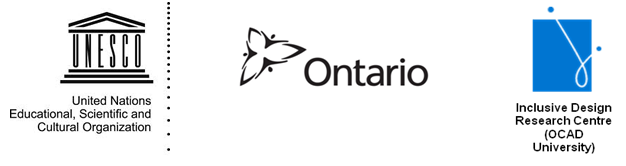 Copyright © 2011 Inclusive Design Research Centre, OCAD UniversityThis material may be reproduced and distributed in print or electronic format only as long as: (a) the reproduction is offered at no cost to the recipients; and(b) the reproduction must preserve the "Version" section; and(c) the reproduction must preserve the "Acknowledgments" section; and(d) the reproduction must preserve this copyright notice.ADOD Assessment Framework: Success criteria for assessing the accessibility of office application user interfaces Result[ADOD-Office-Applications-UI 7.1] Use all applicable operating system and accessibility standards and conventions that are important or essential to accessibility. The techniques for this checkpoint include references to checklists and guidelines for a number of platforms and to general guidelines for accessible applications.ADOD Note: The Checkpoint is very general, and includes: Supporting relevant accessibility API(s); Web-based tools conforming to WCAG; Keyboard access; Providing keyboard shortcuts where recommended for a platform; Respecting platform settings (such as “high contrast” modes); and Providing documentation.Mostly. Screen reader support is detailed in testing (see below).Most features are keyboard accessible.Shortcut keys are common across all OpenOffice applications.Can assign or edit shortcut keys for certain function categories.Respects platform settings including “high contrast” mode.[ADOD-Office-Applications-UI 7.2] Allow the author to change the presentation within editing views without affecting the [office document]. This allows the author to edit the document according to personal requirements, without changing the way the document is rendered when published.Yes. “Scaling” feature and support for high contrast settings.[ADOD-Office-Applications-UI 7.3] Allow the author to edit all properties of each element and object in an accessible fashion.Yes.[ADOD-Office-Applications-UI 7.4] Ensure that the editing view allows navigation via the structure of the document in an accessible fashion.Yes. Via the “Navigator” feature.[ADOD-Office-Applications-UI 7.5] Enable editing of the structure of the document in an accessible fashion.Yes. Via the “Navigator” feature.[ADOD-Office-Applications-UI 7.6] Allow the author to search within editing views.Yes. Via the “Find and Replace” feature.Able to Access?VoiceOver OS X 10.6HeadingsNo.Table of contentsYes. Links were not presented as such.Image with “alt” textNo. VoiceOver did not report an image.TableYes.  VoiceOver identified a table, but after interacting with the table it appeared to be empty. If you do not interact with the table and simply press the down arrow to access the table it is possible to use arrow keys, and tab / shift + tab to navigate the table. It is also possible to use (option + arrow keys) to navigate the table, which is a slightly improved experience over arrow keys alone.  VoiceOver does not report the row and column of the table where the cursor is located.Formatted textNo.  VoiceOver does not appear to support  the text attributes function (control + option + t) in OpenOffice.Change trackingNo. Ensured that Edit > Changes > Show was checked.Numbered pagesYes. Information available after interacting with the footer of each page.Search functionYes.  VoiceOver did not report what was typed into the search combo box, but did perform the search.Able to accomplish?VoiceOver OS X 10.6Create a new documentYes.Create two levels of headingsYes. By selecting text, using the styles shortcut (cmd + t), and selecting the appropriate heading from the style list.Add and then edit paragraph text (e.g. do a select-cut-paste)Yes.Insert an imageYes. Using Insert > Picture > From file…  It does not appear possible to add alternative text, even when using the Format > Picture dialog with the picture selected (the dialog appeared to contain no accessible controls to modify the picture properties).Insert a 3-by-3 table and fill it with contentNo. It was possible to insert a table, it was not possible to reliably fill it with content. VoiceOver was inconsistent in whether it would find the table once created.  If VoiceOver did find the table it was possible to fill it with content. Adding content was unreliable as VoiceOver does not report row and column positioning for cells in the table.Create a bullet listYes. Use text formatting (bold, text colour)Yes. It was possible to apply bold to text. It did not appear possible to apply color, the color picker did not appear to be accessible with VoiceOver.Add page numberingYes. Using Insert > Fields > Page numberInsert a table of contentsYes. The links were not identified as such.Save documentYes.Other Comments by the Screen Reader Tester:Generally speaking navigating the document was difficult and unreliable.  Each line began with VoiceOver speaking “Edit text”.  Navigating by line gave inconsistent results. Sometimes the focus would jump back to the top of the document. Pressing page down was not a reliable way of getting to the next page.Table navigation was very non-intuitive for a VoiceOver user. VoiceOver users are accustomed to interacting with table and using VoiceOver commands to navigate the table. At different times it was necessary to disable cursor tracking (control + option + shift + F3). Cursor tracking allows the focus to follow the VoiceOver virtual focus.  This appeared to have some undesirable results when navigating within toolbars.The OpenOffice help documents are poorly accessible with VoiceOver, see below table bug.See also VoiceOver table navigation bug http://www.openoffice.org/issues/show_bug.cgi?id=103230 See also list of keyboard shortcuts at http://wiki.services.openoffice.org/wiki/Mac_OS_X_Porting_-_Keyboard_Shortcuts . Note, not all shortcuts were tested and the listing is older and may be unreliable. 